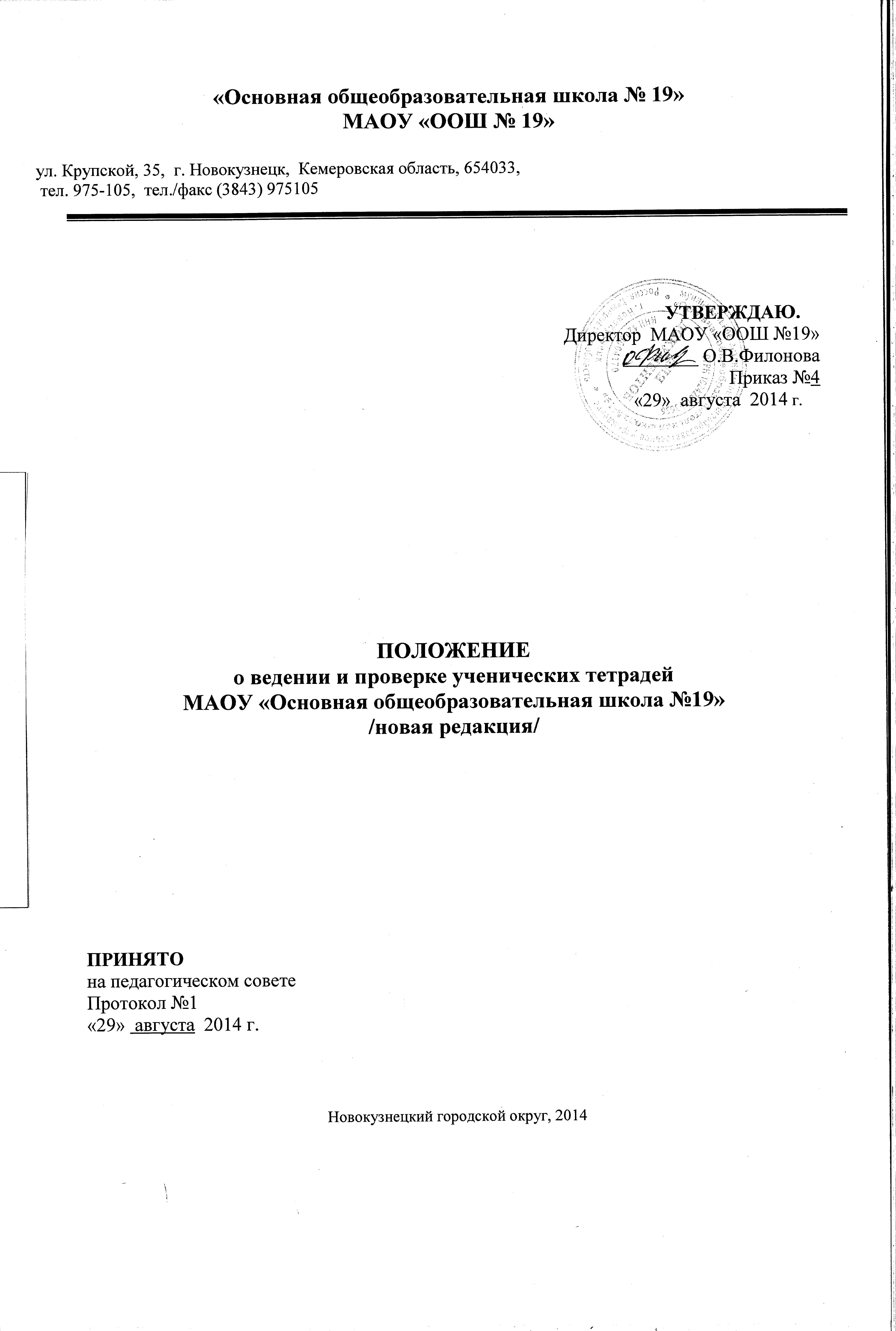 1.Общие положения 	1.1. Положение о ведении и проверке ученических тетрадей (далее – Положение) разработано в соответствии с Федеральным законом Российской Федерации  от 29 декабря 2012 г. N273-ФЗ «Об образовании в Российской Федерации»», ПриказомМинобрнауки России от 30.08.2013 г.  N1015 (ред. от 13.12.2013) "Об утверждении Порядка организации и осуществления образовательной деятельности по основным общеобразовательным программам - образовательным программам начального общего,основного общего и среднего общего образования"  и устанавливает единые требования к оформлению, ведению и проверке ученических тетрадей  в МАОУ «ООШ № 19  (далее – Учреждение).1.2. Тетрадьявляется основным документом обучающегося, отражающим результаты фактического усвоения образовательных программ. Обучающийся должен иметь тетради по всем предметам в количестве, указанном в Положении.1.3. ЗаместителЬ директора по УВР осуществляют контроль за работой учителей с тетрадями обучающихся согласно Положению и плану внутришкольного контроля.2.  Порядок ведения тетрадей обучающимися2.1. Все записи в тетрадях обучающиеся должны проводить с соблюдением следующих требований:писать аккуратным, разборчивым почерком;единообразно выполнять надписи на обложке тетради: указывать, для чего предназначается тетрадь (для работ по русскому языку, для работ по развитию речи, для лабораторных работ по физике и т. п.), класс, номер и название Учреждения, фамилию и имя обучающегося (в родительном падеже);соблюдать красную строку;соблюдать поля с внешней стороны;указывать дату выполнения работы цифрами на полях или словами в форме именительного падежа;писать на отдельной строке название темы урока, а также вид письменных работ (изложение, сочинение, практические и другие работы);обозначать номер упражнения или указывать вид выполняемой работы (план, конспект, ответы на вопросы и т. д.);между заключительной строкой текста одной письменной работы и датой или заголовком (наименованием вида) следующей работы в тетрадях по русскому языку пропускать 2 строки, а в тетрадях по математике – 4 клеточки (для отделения одной работы от другой и для выставления отметки за работу);выполнять аккуратно подчеркивания, чертежи, условные обозначения карандашом или ручкой, в случае необходимости – с применением линейки или циркуля;исправлять ошибки следующим образом: неверно написанную букву или пунктуационный знак зачеркивать косой линией; часть слова, слово, предложение – тонкой горизонтальной линией; вместо зачеркнутого надписывать нужные буквы, слова, предложения; не заключать неверные написания в скобки;с обучающимися I – IV классов обязательно проводятся упражнения для формирования навыков каллиграфии.2.2. Тетради для обучающихся I класса подписываются только учителем.3. Порядок проверки письменных работ учителями3.1. Тетради обучающихся, в которых выполняются классные и домашние работы, проверяются:вI – V классах и в первом полугодии VI класса – ежедневно;вовтором I полугодии VI класса и в VII – XI классах – дифференцированно;3.2. Проверка контрольных работ учителями осуществляется в следующие сроки:контрольные диктанты и контрольные работы по математике в I - IV классах проверяются и возвращаются обучающимся к следующему уроку;изложения и сочинения в начальных классах проверяются и возвращаются обучающимся не позже чем через 2 дня, а в V - IX классах – через 3 дня;сочинения в X- XI классах проверяются не более 5 дней;контрольные работы по математике в X- XI классах, физике, химии и иностранному языку в V - XI классах проверяются к следующему уроку.3.4. В проверяемых работах учитель отмечает и исправляет допущенные ошибки, руководствуясь следующим:	-при проверке тетрадей и контрольных работ по русскому языку и математике обучающихся I - IV классов учитель зачеркивает орфографическую ошибку, цифру, математический знак и надписывает вверху нужную букву или верный результат математических действий. При пунктуационных ошибках зачеркивается ненужный или пишется необходимый в этом случае знак препинания; на полях учитель обозначает ошибку определенным условным знаком;-при проверке изложений и сочинений и V - XI классах (как контрольных, так и обучающих) отмечаются (а в необходимых случаях и исправляются) не только орфографические и пунктуационные ошибки, но и фактические, логические, речевые (речевые ошибки подчеркиваются волнистой линией) и грамматические; на полях тетради;-при проверке тетрадей и контрольных работ обучающихся V - XI классов по русскому языку и математике учитель только подчеркивает и отмечает на полях допущенную ошибку, которую исправляет сам ученик;-по иностранному языку в II - XI классах учитель исправляет ошибку;-подчеркивание и исправление ошибок производится учителем только красной пастой;3.5. Все контрольные работы обязательно оцениваются учителем с занесением оценок в классный журнал.3.6. Работа над ошибками, как правило, осуществляется в тех же тетрадях, в которых выполнялись соответствующие письменные работы.4. Количество и название ученических тетрадейПредметКоличество тетрадейКоличество тетрадейКоличество тетрадей1-4 кл.5-9 кл.10-11 кл.Русский языкдве рабочие тетради, одна тетрадь для контрольных работдве рабочие тетради, одна тетрадь для контрольных работ, одна для творческих работодна рабочая тетрадь, одна тетрадь для контрольных и творческих  работЛитератураодна рабочая тетрадьодна рабочая тетрадь и одна для творческих работМатематикадве рабочие тетради, одна тетрадь для контрольных работдве рабочие тетради, одна тетрадь для контрольных работдве рабочие тетради, одна тетрадь для контрольных работ Иностранный языкОдна тетрадь и словарьОдна тетрадь и словарьОдна тетрадь и словарьФизика, химияодна рабочая тетрадь, одна тетрадь для контрольных работ и одна тетрадь для лабораторных  (практических) работодна рабочая тетрадь, одна тетрадь для контрольных работ и лабораторных (практических) работ.Биология, география, природоведение, история, право, экономика, технология, ОБЖ, информатика и ИКТодна рабочая тетрадьодна рабочая тетрадь